HiIt was good to see so many people!Here is a link to the video for those who missed it and a couple of photos.https://youtu.be/WSjBgtUC3O0Well done Tracy for getting closest with your guess and winning the HUGE cash prize!Enjoy your weekend.Ian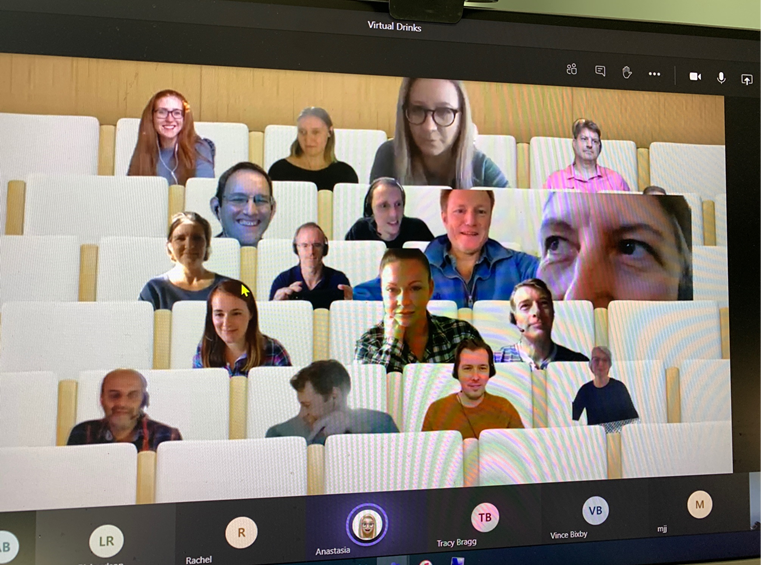 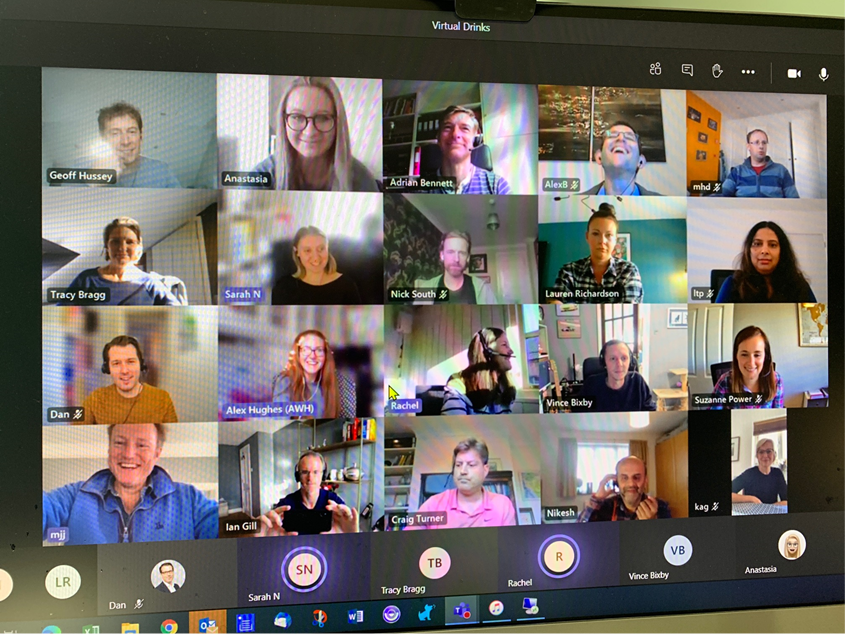 Ian Gill
Partner, Patent & Trade Mark Attorney Ian Gill
Partner, Patent & Trade Mark Attorney Ian Gill
Partner, Patent & Trade Mark Attorney Ian Gill
Partner, Patent & Trade Mark Attorney Ian Gill
Partner, Patent & Trade Mark Attorney Ian Gill
Partner, Patent & Trade Mark Attorney T: +44 (0) 20 7440 6841
E: isg@aathornton.com T: +44 (0) 20 7440 6841
E: isg@aathornton.com T: +44 (0) 20 7440 6841
E: isg@aathornton.com AA THORNTONAA Thornton  15 Old Bailey, London, EC4M 7EF 
T: +44 (0) 20 7405 4044    F: +44 (0) 20 7405 3580    W: aathornton.comAA Thornton  15 Old Bailey, London, EC4M 7EF 
T: +44 (0) 20 7405 4044    F: +44 (0) 20 7405 3580    W: aathornton.comAA Thornton  15 Old Bailey, London, EC4M 7EF 
T: +44 (0) 20 7405 4044    F: +44 (0) 20 7405 3580    W: aathornton.comAA Thornton  15 Old Bailey, London, EC4M 7EF 
T: +44 (0) 20 7405 4044    F: +44 (0) 20 7405 3580    W: aathornton.comAA Thornton  15 Old Bailey, London, EC4M 7EF 
T: +44 (0) 20 7405 4044    F: +44 (0) 20 7405 3580    W: aathornton.comPlease note the change in our address to 15 Old Bailey, EC4M 7EF. COVID-19 - At AA Thornton we are able to continue to provide an uninterrupted, high-quality service to our clients. Please click here for our latest update.Please note the change in our address to 15 Old Bailey, EC4M 7EF. COVID-19 - At AA Thornton we are able to continue to provide an uninterrupted, high-quality service to our clients. Please click here for our latest update.Please note the change in our address to 15 Old Bailey, EC4M 7EF. COVID-19 - At AA Thornton we are able to continue to provide an uninterrupted, high-quality service to our clients. Please click here for our latest update.Please note the change in our address to 15 Old Bailey, EC4M 7EF. COVID-19 - At AA Thornton we are able to continue to provide an uninterrupted, high-quality service to our clients. Please click here for our latest update.Please note the change in our address to 15 Old Bailey, EC4M 7EF. COVID-19 - At AA Thornton we are able to continue to provide an uninterrupted, high-quality service to our clients. Please click here for our latest update.